FarmHouse Builder of Men Scholarship 2014Dear senior,	Congratulations on your last semester of high school. We hope you have worked hard and enjoyed all that high school has had to offer. FarmHouse Fraternity would love to help you make a smooth transition into college both academically and financially. FarmHouse would like to extend to you the opportunity to apply for our Builder of Men Scholarship for $1,000. The applicant must be male and enrolling at the University of Missouri in Fall 2014. Please see the attached form and return it no later than April 20th, 2014. Send it to the following address. Scholarship Chair, FarmHouse Fraternity507 Kentucky BlvdColumbia, MO 65201Please feel free to contact us with any questions pertaining to the scholarship or about FarmHouse Fraternity in general. Best of luck,Scott Coffelt					             Blake CarlyleVice President of Recruitment			Vice President of RecruitmentSlckv5@mail.missouri.edu				jbcmr8@mail.missouri.edu507 Kentucky Boulevard				507 Kentucky BoulevardColumbia, MO 65201					Columbia, MO 65201(573) 268-3957					(573) 318-5479 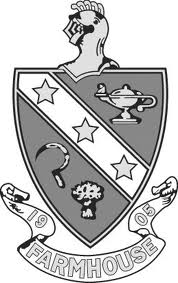 FarmHouse Fraternity ApplicationName: ________________________________________________________________ Date:__________________Home Address: ______________________________________________________________________________Home Phone:______ _____________ Cellular Phone: ______ ____________Email: ______________________________@_______________________Parent Name: _______________________________________ Cell Phone:_______ ____________Email:_______________________________@_______________________Scholastic Information High School: __________________________________________________________________________________High School GPA:__________ Class Rank: ________ of ___________(if applicable) ACT Score:__________ SAT Score (if applicable):______________Scholastic Honors or Awards: ______________________________________________________________________________________________________________________________________________________________Leadership InformationLeadership Positions: _________________________________________________________________________________________________________________________________________________________________________________________________________________________________________________________________________Leadership Honors/Awards:_________________________________________________________________________________________________________________________________________________________________Service Information: Service Performed: ___________________________________________________________________________________________________________________________________________________________________________Service Honors or Awards: _________________________________________________________________Athletic Information: Athletic Experience: __________________________________________________________________________________________________________________________________________________________________________Athletic Honors/Awards: ___________________________________________________________________